Publicado en  el 13/02/2015 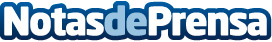 IFEMA PLUS nominado a los Premios Inturtech “Innovación, emoción y competitividad”El programa IFEMA PLUS, que impulsado por IFEMA-Feria de Madrid, tiene por objetivo potenciar la imagen de Madrid como destino no solo de negocio sino también turístico nacional e internacional, ha sido seleccionado en la categoría ‘Campaña de promoción’ de estos galardones. Datos de contacto:IFEMANota de prensa publicada en: https://www.notasdeprensa.es/ifema-plus-nominado-a-los-premios-inturtech_1 Categorias: Madrid Premios http://www.notasdeprensa.es